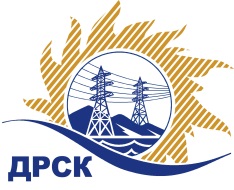 Акционерное Общество«Дальневосточная распределительная сетевая  компания»Протокол № 297/УКС -РЗаседания закупочной комиссии по аукциону в электронной форме «Мероприятия по строительству электрических сетей для технологического присоединения заявителя Администрация г. Амурск», лот № 804СПОСОБ И ПРЕДМЕТ ЗАКУПКИ: аукцион в электронной форме «Мероприятия по строительству электрических сетей для технологического присоединения заявителя Администрация г. Амурск», КОЛИЧЕСТВО ПОДАННЫХ ЗАЯВОК НА УЧАСТИЕ В ЗАКУПКЕ: 3 (три) заявки.ВОПРОСЫ, ВЫНОСИМЫЕ НА РАССМОТРЕНИЕ ЗАКУПОЧНОЙ КОМИССИИ: О рассмотрении результатов оценки заявок УчастниковО признании заявок соответствующими условиям Документации о закупкеРЕШИЛИ:По вопросу № 1:Признать объем полученной информации достаточным для принятия решения.Принять к рассмотрению заявки следующих участников.По вопросу № 2:Признать заявки:соответствующими условиям Документации о закупке и принять их к дальнейшему рассмотрению.Заявки участников допускаются к участию в аукционе с учетом норм п.4.14 Документации о закупке, согласно которому, в случае если Участником представлена заявка, содержащая предложение о поставке товаров иностранного происхождения или предложение о выполнении работ, оказании услуг иностранными лицами, договор с таким Участником (в случае его победы в аукционе) заключается по цене, сниженной на 15% от предложенной им в ходе аукциона цены договора.Исп. Коротаева Т.В.(4162)397-205Благовещенск «10» июня 2019 №п/пНаименование, адрес и ИНН Участника и/или его идентификационный номерДата и время регистрации заявкиРегистрационный номер участника: 297/УКС-113.05.2019 04:09Регистрационный номер участника: 297/УКС-213.05.2019 07:34№ п/пДата и время внесения изменений в заявкуНаименование участника закупкиЦена заявки на участие в закупке, руб. без НДС113.05.2019 04:09Регистрационный номер участника: 297/УКС-12 462 019.05213.05.2019 07:34Регистрационный номер участника: 297/УКС-22 492 174.36№Наименование  Участника закупкиНаличие «желательных условий» в Протоколе разногласий по проекту Договора1Регистрационный номер участника: 297/УКС-1нет разногласий2Регистрационный номер участника: 297/УКС-2нет разногласийСекретарь комиссии ______________________М.Г. Елисеева